Российская Федерация Приморский край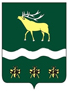 ДУМА 
ЯКОВЛЕВСКОГО МУНИЦИПАЛЬНОГО РАЙОНАРЕШЕНИЕ7 мая 2020 года                            с. Яковлевка                           № 259 - НПАО внесении изменений в статью 5 Положения о порядке проведения конкурса на замещение должности главы Яковлевского муниципального районаВ целях приведения в соответствие с Законом Приморского края от 01.07.2019 № 522-КЗ «О внесении изменений в Устав Приморского края», на основании статьи 30 Устава Яковлевского муниципального района Дума районаРЕШИЛА:1. Внести в статью 5 Положения о порядке проведения конкурса на замещение должности главы Яковлевского муниципального района, утвержденного решением Думы Яковлевского муниципального района от 31 марта 2015 года № 268-НПА, следующее изменение:в абзаце шестом части 6 слова «Администрацией Приморского края» заменить словами «Правительством Приморского края».2.  Настоящее решение вступает в силу после его официального опубликования.Председатель Думы Яковлевскогомуниципального района                                                                    Н.В. БазыльГлава Яковлевскогомуниципального района                                                                     Н.В. Вязовик